Положениео проведении городской передвижной выставки  фотографий и изобразительного искусства  «Мир глазами детей, руками творцов»Срок проведения: с 12-24.12.2022г.Прием Пакета документов на участие в конкурсе: до 05.12.2022г.1. Общие положения1.1.Городская передвижная выставка  фотографий и изобразительного искусства (далее - Выставка)  проводится  в рамках городского фестиваля детского художественного творчества «Успех» и посвящена году педагога и наставника.  1.2. Учредителем Выставки является Управление образования администрации г. Кемерово.1.3. Организатор Выставки - МБОУДО «Центр дополнительного образования детей им. В. Волошиной» (далее - МБОУДО ЦДОД им. В. Волошиной).1.4. Цели и задачи: поддержка и развитие детского художественного творчества средствами изобразительного и фотоискусства; стимулирование их творческих способностей;формирование позитивных ценностных ориентиров обучающихся, повышение их художественно – эмоциональной культуры; воспитание патриотизма и гражданственности, формирование духовно-нравственных качеств подрастающего поколения на основе семейных и национальных традиций, эстетического восприятия окружающего мира через приобщение детей, подростков и молодежи к изобразительному искусству и фотографии; выявление, поддержка и развитие одаренных детей, демонстрация лучших образцов детского изобразительного творчества и фотоискусства, популяризация интересного опыта педагогов, новых направлений и форм деятельности.1.5. Экспертную оценку конкурсных работ осуществляет жюри, в состав которого входят квалифицированные специалисты высших и средне – специальных учебных заведений, учреждений культуры и образования в области фотографии и изобразительного искусства Кемеровской области – Кузбасса.2. Участники ВыставкиВ Выставке принимают участие обучающиеся творческих объединений образовательных учреждений всех типов и видов, находящихся в ведении управления образования администрации г. Кемерово (включая дошкольные образовательные учреждения, детские дома и школы - интернаты), а также  (для выставки фоторабот) фотолюбители, индивидуально и самостоятельно постигающие искусство фотографии, имеющие определенный опыт работы в этом жанре, ставшие победителями районных фотовыставок (1, 2, 3 место),  педагоги этих учреждений, работающих в данном направлении (ИЗО и фототворчество) и родители.3. Порядок проведения Выставки3.1. Выставка проводится в два этапа:1 этап - районные выставки рисунков и фотографий, срок проведения до 01.12.2022г.2 этап - городской.3.2. Организаторами районных выставок являются многопрофильные учреждения дополнительного образования детей:Центр творчества Заводского района,Центр развития творчества детей и юношества Кировского района,Дворец творчества детей и молодежи Ленинского района,Дом детского творчества Рудничного района,Центр детского творчества  Центрального района,Кедровский Центр развития творчества детей и юношества.3.3. Сроки проведения передвижной выставки:до 05.12.2022г. - прием документов для участия в Выставке; до 12.12.2022г. - прием работ на Выставку;13.12.2022 г. - работа жюри;14-16.12.2022г. - оформление экспозиции Выставки в ЦДОД им. В. Волошиной по адресу: ул. Мичурина,19;19.12.22г. – 23.12.2022 г. - экскурсии для учащихся образовательных учреждений Центрального района; 24.12.2022 г. в 11.00 часов - награждение победителей выставки;24.12. 2022 г. с 11.45 час. - демонтаж выставки, передача передвижной экспозиции работ (работы, занявшие 1, 2, 3 место) ЦРТДЮ Кировского района.Обратите внимание! Работы, не вошедшие в передвижную экспозицию (не занявшие призовых мест), не востребованные в течение 7 дней после демонтажа выставки, утилизируются в связи с отсутствием условий для их хранения!26.12 – 30.12.2022г. – выставка на базе ЦРТДЮ Кировского района, экскурсии для учащихся образовательных учреждений Кировского района;09.01. – 13.01.2023г. - выставка на базе ДДТ Рудничного района, экскурсии для учащихся образовательных учреждений Рудничного района;16.01. – 20.01.2023г.- выставка на базе ДТДиМ Ленинского района, экскурсии для учащихся образовательных учреждений Ленинского района; 23.01. – 27.01.2023г.  выставка на базе подразделения дополнительного образования МБОУ СОШ №97, экскурсии для учащихся образовательных учреждений Заводского района;30.01. – 03.02.2023г. - Кедровский Центр развития творчества детей и юношества.06.02.2023г. Кедровский Центр развития творчества детей и юношества возвращает работы в ЦДОД им.В.Волошиной.3.4. Каждый район, передающий и принимающий передвижную выставку, отвечает за сохранность экспозиции, принимает и передает работы по реестру под роспись лица, назначенного ответственным за свой районный этап.Внимание! Рисунки и фотографии, вошедшие в передвижную экспозицию, невостребованные после возвращения в МБОУ ДО ЦДОД им.В.Волошиной в течение 7 дней утилизируются в связи с отсутствием условий для их хранения!4. Условия проведения Выставки4.1. Подав заявку, участник дает согласие на обработку Организатором персональных данных, в том числе на совершение действий, предусмотренных в п.3 ст. 3, а также п.7 ст.5 Федерального закона от 27.07. 2006 года № 152-ФЗ «О персональных данных». 4.2. Для участия в Конкурсе районные оргкомитеты направляют до 05.12.2022г. в адрес МБОУДО ЦДОД им. В. Волошиной на e-mail: gducger.uspech@mail.ru. ПАКЕТ ДОКУМЕНТОВ, куда входят: 2 заявки от района – для номинации фото, для номинации ИЗО (заполняются заданные шаблоны в формате Excel-прилагаются к положению о конкурсе отдельными файлами);справки об итогах районного этапа Конкурса-выставки (Приложение № 1, Приложение №2); электронный вариант этикеток (необходим организаторам для оформления выставки);электронный вариант фотографий (файлы в формате jpg, jpеg или raw, не подвергшиеся обработке)копии документов, подтверждающих внесение оргвзносов ВСЕМИ участниками городской Выставки, перечисленными в заявке с обязательным указанием образовательных учреждений, а также фамилий и имен участников, за которых оплачен целевой взнос. Заявки без оргвзноса приниматься и рассматриваться не будут;конкурсные рисунки и фотографии (с этикетками) ВСЕХ участников, перечисленных в заявке – в выставочном варианте сдаются в оргкомитет до 12.12.2022г.Внимание! В случае возникновения новой вирусной инфекции и ухудшения санитарно – эпидемиологической обстановки городской конкурс фотографий и рисунков пройдет в заочном формате. В связи с этим необходимо будет разместить электронный вариант (фото и сканированные или сфотографированные рисунки) конкурсных работ (файлы в формате jpg, jpеg) на одном из электронных интернет-ресурсов (например, облако на Mail.ru. Яндекс диск, Google и пр.). Ссылка на файлы копируется в заявку на участие (графа «Ссылка на электронный интернет-ресурс»)4.3. Участники Выставки фотографий и изобразительного искусства делятся на четыре лиги:0 лига - дети дошкольных образовательных учреждений (участвуют только в номинации ИЗО)1 лига - учащиеся учреждений дополнительного образования, возрастные категории:06-08 лет09-10 лет11-12 лет 13-15 лет16-17 лет 2 лига - учащиеся общеобразовательных учреждений: школ, гимназий, лицеев, детских домов и школ – интернатов, возрастные категории:07-08 лет09-10 лет11-12 лет 13-15 лет16-17 лет3 лига – педагоги и родители (пункт 2), возрастная категория 18+4.4. На городскую Выставку принимаются индивидуальные работы, выполненные авторами в 2022/2023 году (ранее не участвовавшие в городской выставке!), ставшие победителями (1место) и призерами (2,3 место) районных конкурсов (кроме педагогов и родителей).4.4.1. Квота на участие в городском этапе Выставки ИЗО для лиги «дошкольники» составляет не более 15 человек от района, то есть, на город проходят 1, 2, 3 места от каждой техники-номинации.4.5. Каждый участник-победитель или призер районной выставки -   представляет на городскую выставку один рисунок или не более двух фотографий в рамках заданной темы. 4.6. Номинации Выставки: рисунок и фотография. 4.6.1. Тема Выставки рисунков: «Яркие краски России моей». Конкурсный рисунок может быть выполнен в одной из перечисленных техник:цветные карандаши,фломастеры,акварель,гуашь,восковые мелкисмешанные техники (сочетание различных материалов в одной работе).4.6.2. Каждая выставочная работа выполняется на листе ватмана форматом А3 (297 х 420 мм) и оформлена способом «паспарту». Параметры «паспарту»: левое, правое и верхнее поле - по 5 см, нижнее поле, на котором будет крепиться этикетка - 7 см. 4.6.3. Каждая работа должна иметь этикетку, которая крепится на лицевой стороне рисунка - на нижнем поле паспарту - в правом углу.Этикетка должна иметь размеры 5см х 10 см и содержать следующую информацию:для обучающихся:Название работыТехника выполненияФамилия, имя исполнителя (полностью), возраст (полных лет).Учреждение (школа, класс).Творческое объединение (если есть)ФИО педагога (полностью).для педагогов и родителей:Название работыТехника выполненияФамилия, имя, отчество исполнителя (полностью)Учреждение, от которого заявлен конкурсантТворческое объединение (если есть).Электронный вариант этикетки прилагается к электронному варианту заявки (необходим для последующего оформления экспозиции организаторами).4.6.4. Выставка фотографий проводится по следующим жанрам: - портрет,- натюрморт- жанровая фотография,- пейзаж (природа),- городской пейзаж,- животный мир, - макросъемка,- межжанровая фотография.4.6.5. На Выставку принимаются фотоработы, выполненные в 2022/2023 году, ранее не экспонировавшиеся на городской выставке. К участию в Выставке принимаются снимки высокого качества, без водяных знаков, логотипов и дат. 4.6.6. Каждый участник может представить на Выставку не более 2 работ, серия работ (не более 2 фотографий) принимается к участию как одна работа. 4.6.7. Каждая конкурсная фоторабота должна иметь своё название. Участники Конкурса должны отразить в своих фотоработах заданную тему: «Российский край, ты лучший из миров», то есть показать в фотографии то, что близко и дорого автору, что волнует его и чем хочется поделиться со зрителем. 4.6.8. Каждая конкурсная фотография должна быть отпечатана на фотобумаге форматом А 4 (размер 210 х 297 мм), без паспарту. Работы могут быть цветными, монохромными. 4.6.9. Каждая работа должна иметь этикетку, выполненную в печатном и цифровом вариантах, размером 5 х  и содержать следующую информацию:- для обучающихся: Название работы (с названием жанра)Автор (Ф.И. полностью)Полных летОбразовательное учреждение, творческое объединение (для школьников указать класс!)Педагог (Ф.И.О. полностью)- для педагогов и родителей:Название работы (с названием жанра)Автор (Ф.И.О. полностью)Образовательное учреждение, творческое объединение (от которого заявлен конкурсант)5. Особые условия Выставки5.1. Каждый участник гарантирует личное авторство по отношению к представленным работам. Недопустимо использование чужих работ, т.к. это является нарушением главы 70 «Авторское право» Гражданского кодекса РФ. Педагог, либо лицо, заявленное в качестве руководителя участника конкурса, несет полную ответственность за подлинность работы. В случае обнаружения факта нарушения авторских прав со стороны участников Выставки, последние подлежат дисквалификации, их работы не экспонируются на выставке и не оцениваются жюри.5.2. Не принимаются фотографии, скачанные из интернета.5.3. Участие в Выставке является подтверждением согласия участников с данными условиями.5.4. Фотографии победителей и призеров фотоконкурса (1, 2, 3 место) не возвращаются. Организаторы и учредители конкурса имеют право на некоммерческое использование этих фоторабот в методических целях, в целях популяризации детского фотографического творчества, для публикации на своем сайте и сайте учредителя, а также в газетах и журналах.6. Критерии оценки6.1. Для рисунка:6.1.1. Художественное содержание рисунка (степень самостоятельности замысла, сочинение, а не срисовывание; работы должны основываться на опыте ребенка - зрителя, быть творческими, нестандартными, отражать уникальность его видения мира, продиктованного индивидуальными особенностями развития юного художника). 6.1.2. Композиционное решение (работы должны отражать «умелость руки» и степень владения художественным материалом, отражать навык владения «азбукой изобразительного искусства», способами и приемами получения изображения, продиктованными возрастными особенностями развития автора).6.1.3. Выразительность (художественность,  образность, целостность; оценивается степень раскрытия и глубина замысла, умение автора выразить свои мысли и чувства, используя изобразительные средства выражения: линию, цвет, пятно, штрих, композицию и т.п., и через название своего произведения - единство художественной формы и содержания).6.1.4. Колорит, цветовое решение, общее художественное впечатление;6.1.5. Эстетика оформления конкурсной работы («паспарту», этикетка). 6.2. Для фотографий: 6.2.1. соответствие фотоработы заявленной теме;6.2.3. оригинальность идеи;мастерство и качество исполнения;гуманность содержания;зрелищность.6.3. При несоблюдении правил оформления конкурсных работ и этикеток или в случае отсутствия последних работы не оцениваются.6.4. Решение жюри является окончательным и пересмотру не подлежит.6.5. В спорных случаях оргкомитет оставляет за собой право переопределить конкурсную работу в другую номинацию или раздел.6.6. Участие в Конкурсе является подтверждением согласия участников с данными условиями.7. Жюри7.1. В состав жюри входят высококвалифицированные специалисты  высших и средне – специальных учебных заведений и учреждений культуры в области изобразительного искусства и фотографии Кемеровской области – Кузбасса.8. Награждение участников Выставки8.1. По результатам городской Выставки определяются Победители (1место) и призеры (2,3 место) в каждой возрастной категории каждой техники, каждой лиги и каждой номинации.8.2. При отсутствии достойных претендентов на призовые места жюри вправе не присуждать их. 8.3. Жюри вправе присуждать Гран-при Выставки (по одному в каждой лиге) и специальные дипломы. 8.4. Победители (1место) и призеры (2, 3 место) Выставки награждаются дипломами управления образования администрации г. Кемерово.8.5. Участники награждаются дипломами МБОУДО ЦДОД им. В.Волошиной.9. Оргкомитет Выставки9.1. Для организации и проведения Выставки утверждается состав оргкомитета из представителей учредителей и организаторов Выставки.9.2. Оргкомитет имеет право:принимать и обрабатывать заявки;не рассматривать заявки, поступившие позднее указанного срока;утверждать состав жюри для оценки конкурсных работ в соответствии с критериями оценки, указанными в настоящем Положении;не принимать работы, не соответствующие направлению Выставки;информировать участников о переносе сроков проведения Выставки;осуществлять информационную поддержку Выставки;подводить итоги Выставки.10. Обеспечение безопасности участников Выставки10.1. При проведении Выставки должны быть предусмотрены мероприятия, обеспечивающие безопасность участников и зрителей в строгом соответствии с действующими правилами проведения массовых мероприятий.10.2. Ответственность за обеспечение безопасности возлагается на руководителя группы участников Выставки.10.3. Участникам конкурса и сопровождающим лицам в обязательном порядке необходимо иметь сменную обувь (бахилы).11. Организационный взнос11.1. Организационный взнос за участие в Выставке составляет 200 рублей с конкурсанта (обучающиеся), 250 рублей с каждого конкурсанта 18+. 11.2. Организационный взнос оплачивается в срок до 05.12.2022г. путем перечисления денежных средств на расчетный счет МБОУДО «ЦДОД им. В. Волошиной».  11.3. Оплата организационных взносов может осуществляться как через банк, так и через сбербанк - онлайн. 11.3.1. Последовательность «шагов» при оплате через сбербанк-онлайн:в разделе «Платежи» необходимо выбрать способ оплаты - «По реквизитам»;заполнить все реквизиты (пункт 11.4.) в последовательности, которую запрашивает банк.В графе «группа» (в которой занимается ребенок) - указать 0.В графе «Назначение платежа» - Успех, передвижная выставка ИЗО-2023.  В графе «ФИО ребенка» - указывается либо Ф.И. ребенка, либо Ф.И.О. педагога (если оплачивается участие сразу нескольких учащихся или коллектива).11.4. Реквизиты для оплаты оргвзносов: ГОРФУ г. Кемерово (МБОУ ДО «ЦДОД им. В. Волошиной», л/с 20396У32620) ИНН 4205020051 КПП 420501001Банк получателя:ОТДЕЛЕНИЕ КЕМЕРОВО БАНКА РОССИИ//УФК по Кемеровской области – Кузбассу г КемеровоБИК 013207212Сч. № 03234643327010003901Кор.счет (ЕКС): 40102810745370000032ОКТМО 32701000КБК 0000000000000000015011.5. Копии документов об оплате целевых взносов сдаются районным оргкомитетом в ЦДОД им. В. Волошиной в электронном либо бумажном вариантах в указанный срок.Контакты: 58-09-50,  Новикова Елена Владимировна                                    Нуфер Ольга Рейнгольдовна    СОГЛАСОВАНО: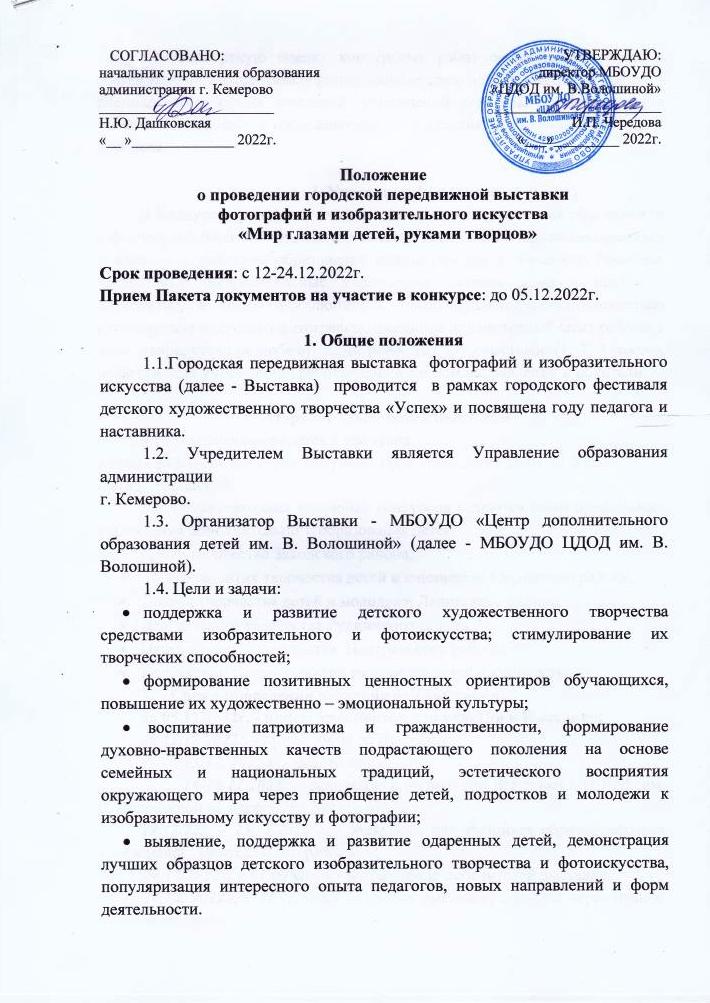 начальник управления образованияадминистрации г. Кемерово________________________Н.Ю. Дашковская«__ »______________ 2022г.   УТВЕРЖДАЮ:директор МБОУДО«ЦДОД им. В.Волошиной» _______________________ И.П. Чередова«___»_________ 2022г.                                                             